        			AGENDA 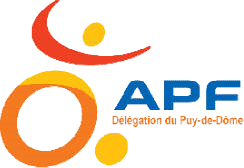                                     Délégation de l'Allier Mois de Mars 2017 ACTIVITES  Pour participer, pensez à vous inscrire par téléphone ou par mail :  gilles.boireau.apf03@orange.fr 04.70.48.13.60. ACTIONS de la DD 03 Téléphone 04.70.48.13.60. Mail : dd.03@apf.asso.fr Mercredi 1er Mars : Club des loisirs Jeux et activités manuelles Mardi 21 Mars : Groupe SEP MontluçonMercredi 8 Mars : Club des loisirsSortie Bowling AvermesVendredi 24 Mars : Groupe SEP                 Moulins/YzeureMercredi 15 Mars : sortie repas, jeuxRendez-vous à partir de 12 h salle des Bataillots à YzeureSemaine Nationale des Personnes Handicapées Physiques : Vente de Roses du 13 Mars au 19 Mars :Mardi 14 Mars : Magasin Auchan DomératJeudi 16 Mars : Magasin Cora VichyMagasin Leclerc Bellerive/AllierVendredi 17 Mars : Marché de Moulins Magasin Leclerc à Avermes (à confirmer)Magasin Intermarché MoulinsMercredi 22 Mars : Club des loisirsJeux et activités manuellesPréparation de décorations sur le thème de PâquesSemaine Nationale  du Handicap du 27 Mars au 1er Avril organisé par le CCAS de Bellerive/AllierSamedi 1er Avril : Parcours accessibilité APF de 10 h à 16 h 30Mercredi 29 Mars : Loto de Pâques (Anne-Marie et Jean Louis)→ Les Elus tiennent une permanence                                MPDH               les MARDIS après-midi                     de 14h30 à 16h00→ Les Elus tiennent une permanence                                MPDH               les MARDIS après-midi                     de 14h30 à 16h00Retrouvez nous sur notre page FACEBOOK : APF Allier  ou sur notre BLOG : Apf03.blogs.apf.asso.fr  Retrouvez nous sur notre page FACEBOOK : APF Allier  ou sur notre BLOG : Apf03.blogs.apf.asso.fr  